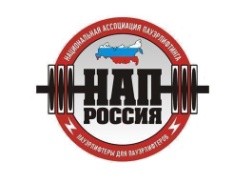 ПОЛОЖЕНИЕ          Открытый турнир «Чемпионат Алтайского края» 
                                             «СИЛА АЛТАЯ»
                по силовым видам спорта. (НАП – любители)Жим лежа (Б/Э, Экипа, Софт экипа), Силовое двоеборье (жим+тяга), Бицепс классический, Бицепс Экстремальный, Бицепс строгий, Русский бицепс, Бицепсовое двоеборье, Русский бицепс, Народный бицепс.Народный жим, Русский жим, Военный жим (классический + многоповторный), Жимовое двоеборье.Русская становая тяга, Народная тяга, Тяговое двоеборье, Парная становая тяга.Стритлифтинг и отдельные виды (Классический и многоповторный)1. Цели и задачи:- Выявление сильнейших спортсменов;- Выполнение разрядных нормативов до КМС НАП (по версии любители). Допинг контроль отсутствует.- Пропаганда здорового образа жизни и развитие силовых видов спорта.
-  Подсчет очков в номинации «Лучший спортсмен года»2. Сроки и место проведения:Соревнования проводятся 25 сентября 2022 г. по адресу г. Барнаул, пр. Ленина, 102В ТЗ «Рельеф».  
Взвешивание: 24 сентября 2022 года с 8.00 – 10.00, либо в день соревнований 8.00 – 9.00 утра. (При большом количестве заявок будет организовано дополнительное время для взвешивания.)
Регламент будет доступен за 5 дней до турнира, в группе https://vk.com/stzrelef и на сайте: http://relef22.ruДополнительную информацию по соревнованиям Вы можете получить:SPORTACH@MAIL.RU – электронная почта.
8-962-813-14-41 (WhatsApp) – Гаркалина Маргарита Владимировна (Главный секретарь соревнований).Президент Федерации Силовых видов спорта Алт. края - Коновалов Сергей Валерьевич 8-906-940-90-60 3. Судейство.Соревнования проводятся по международным правилам НАП; (По всем указанным дисциплинам)Каждая команда может предоставить судью;Судьи должны иметь соответствующую одежду и судейскую квалификацию. (Светлый верх, темный низ)Всем судьям необходимо явится на судейскую коллегию (25.09.2022г. в 09.30) и пройти судейский инструктаж. В противном случае судья не может быть допущен к судейству.4. Договор на участие в соревнованиях:Проходя процедуру взвешивания и регистрации, каждый спортсмен подписывает заявочную карточку. Факт подписания данной карточки является заключением Договора об участии в соревнованиях между спортсменом и организаторами. Подписывая карточку, спортсмен соглашается со всеми пунктами настоящего Положения, а также со всеми пунктами Технических правил АНО «НАП» и всех Постановлений  АНО «НАП», принятых до начала данных соревнований и опубликованных на официальном сайте АНО «НАП» http://www.powerlifting-russia.ru/, в разделах «Документы ассоциации» и «Правила и нормативы».  К участию в соревнованиях допускаются спортсмены из всех регионов мира, достигшие 13 лет.  Участники младше 13 лет допускаются при персональном рассмотрении кандидатуры спортсмена организаторами соревнований. Спортсмены, не достигшие 18 лет, допускаются до участия в соревнованиях только в сопровождении тренера или родителей, либо их законных представителей. * Дети до 14 лет обязаны предоставить расписку от родителей, о том, что родители ознакомлены с положением, ребенок не страдает заболеваниями и родители несут ответственность за выбор вида спорта ребенка, т.к. данный вид спорта является тяжелым и есть вероятность получения травмы. (Образец на взвешивании.)ТАКЖЕ СПОРТСМЕН  БЕЗОГОВОРОЧНО СОГЛАШАЕТСЯ  СО СЛЕДУЮЩИМИ УСЛОВИЯМИ:– принимая участия в соревнованиях, спортсмен признаёт, что от него потребуется максимальное физическое и психологическое напряжение, что влечет за собой риск получения травмы, либо увечья. Спортсмен принимает на себя все риски, связанные с этим, и несёт всю ответственность за любые травмы и увечья, известные ему, либо не известные ему, которые он может получить.– спортсмен осознаёт, что на его ответственности   лежит контроль  состояния своего здоровья перед участием в соревнованиях, тем самым подтверждает проведение регулярного врачебного медосмотра, и отсутствие медицинских противопоказаний для участия  в соревнованиях, соответственно свою полную  физическую  пригодность  и добровольно застраховал свою жизнь и здоровье на период участия в соревновании. Без наличия действующего полиса страхования жизни и здоровья спортсмен не может принимать участие в соревнованиях.                                      
– принимая участие в соревновании, спортсмен сознательно отказывается от любых претензий, в случае получения травмы или увечья на этом турнире, в отношении Организаторов турнира, АНО «Национальная ассоциация пауэрлифтинга», собственника помещений, руководителей, должностных лиц, работников упомянутых организаций, ассистентов на помосте и всего обслуживающего соревнования персонала.– спортсмен добровольно оплачивает все благотворительные взносы, предназначенные для погашения расходов по проведению турнира, изготовлению наградной атрибутики и других расходов, связанных с проведением спортивных мероприятий.- спортсмен дает свое согласие на обработку и публикацию своих персональных данных.– спортсмен ознакомился с данным Положением, согласен с ним и полностью понимает его содержание.5. Возрастные и Весовые категории, Номинации, Экипировка.
ВОЗРАСТНЫЕ КАТЕГОРИИ: 
Тинейджеры: до 12 лет, 13-15, 16-17, 18-19 лет. (Включительно)Юниоры: 20-23 лет. (Включительно)Открытый класс: 24-39 лет. (Может заявиться любой спортсмен независимо от возраста)Ветераны (Masters): 40 – 44, 45 - 49, 50 – 54, 55 - 59, 60 – 64, 65 - 69, 70 – 74, 75 - 79, 80 - + лет.Возрастная категория: согласно даты рождения спортсмена.Весовые категории:Женщины: 44 кг, 48 кг, 52 кг, 56 кг, 60 кг, 67,5 кг, 75 кг, 82,5 кг, 90 кг, 90+ кг.Мужчины: 48кг, 52 кг, 56 кг, 60 кг, 67,5 кг, 75 кг, 82,5 кг, 90 кг, 100 кг, 110 кг, 125 кг, 140 кг, 140+В дополнительных видах спорта могут быть другие категории в зависимости от правил соревнований данного вида.Номинации:Все заявленные виды спорта, все весовые и возрастные группы.Номинация «Тренер чемпионов». Командное первенство. 
6. Абсолютное первенство высчитывается в каждом отдельном виде и каждой возрастной группе по формуле Шварца (мужчины) и Мэлоуна (женщины).Абсолютное первенство считается только при условии участия в номинации 7 человек и более.
Возрастные группы могут быть объединены на усмотрение организаторов. 
7. Заявки:Предварительные заявки от команд и спортсменов ОБЯЗАТЕЛЬНЫ. 
Заявки принимаются до 19.09.2022 г. включительно на официальном сайте НАП. (Нужно выбрать в календаре (слева) соответствующую дату, а затем выбрать нужный турнир.) 
http://powertable.ru/api/hs/p/reg?nom=432Спортсмены, не подавшие предварительные заявки, оплачивают турнирный взнос на месте проведения соревнований в размере 1500 руб.*  Спортсмен может выступать только в той номинации, в которой он подавал предварительную заявку. Допускается изменение номинации на взвешивании, уплатив при этом штраф – 500 рублей.
* Перезаявка весовой категории допускается.
* Предварительный состав участников обновляется он-лайн: (Так же на сайте НАП, нужно найти соответствующий турнир)  - http://powertable.ru/api/hs/p/report?cm=432&rep=nomination_html8. Турнирный взнос :За выступление в одной номинации: 1000 рублей. За каждую дополнительную номинацию спортсмен оплачивает 700 рублей. 9. Награждение:По аналогии со многими видами спорта, награждение будет происходить сразу после окончания каждого потока. Спортсмены будут награждаться только медалями, чтобы не ждать награждения длительное время. Кому необходима грамота, смогут самостоятельно подойти в секретариат за её получением.
Абсолютное первенство будет проходить в каждом виде, после его завершения.Спортсмены, занявшие первые три места в каждой весовой и возрастной категории, награждаются эксклюзивными медалями турнира.Абсолютные чемпионы награждаются кубками.В Номинации «Тренер Чемпионов» 3 лучших тренеров награждается медалями и денежными призами. 
Итоги первенства подводятся по 15 лучшим результатам показанным в категориях не зависимо от того, показаны они одним человеком или разными. (В команде – не менее 3 человек).
Очки начисляются программой автоматически, по аналогии с Командным первенством.Командное первенство: Будет определяться среди спортсменов всех возрастов и номинаций. 
Итоги первенства подводятся по 15 лучшим результатам показанным в категориях не зависимо от того, показаны они одним человеком или разными. 
Очки номинации «Тренер Чемпионов» начисляются только за первые 3 места: 12, 5, 4, баллов. 
За выполненные нормативы дополнительно даются очки: ЗМС – 20 баллов, Элита – 15 баллов, МСМК – 12 баллов, МС – 10 баллов, КМС – 8 балловКомандное первенство и первенство тренеров – программа подсчитывает автоматически, поэтому необходимо тщательно проверить что в заявке указаны верно: фамилия тренера и название команды.
ОБЯЗАТЕЛЬНО НЕОБХОДИМО ПРОВЕРЯТЬ КАРТОЧКУ НА ВЗВЕШИВАНИИ!
В случае если карточка на взвешивании не проверена и очки не попали к тренеру или команде - претензии не принимаются.СПОРТСМЕН ГОДА. Начисляются очки для подведения итогов 2022 года. 
(Независимо от региона проживания спортсмена)
Начисляются очки:
1 место - 10 очков

Абсолютное первенство (если считалось):
1 Место - 20 очков
2 место - 15 очков
3 место 10 очковВ случае неявки спортсмена или представителя на награждение, - награждение данного спортсмена (команды, тренера) производиться не будет. На усмотрение организаторов награды могут быть вручены следующему за ним (по результату) спортсмену (команде, тренеру)Сильнейшая команда из СТЗ Рельеф будет награждена специальным призом (На выбор победителей.)
10. Финансирование. Проживание:Расходы по командированию, размещению и питанию участников, тренеров, судей и зрителей несут командирующие  организации.Настоящее положение служит официальным вызовом на соревнования!